Welcome! If you have ever wondered if you are interested in a career in business or are just curious about why things happen in the economy or in your place of work, I highly recommend enrolling in this class. This survey course covers a wide range of topics that will aid you in understanding business functions and the world around you. There will be lots of discussion and constant reference to what is currently happening in the real world. Technical requirements: Access to a computer with Internet connection, and word processing & presentation software (Word & PowerPoint for example). You will also need a calculator in the $10-20 range. 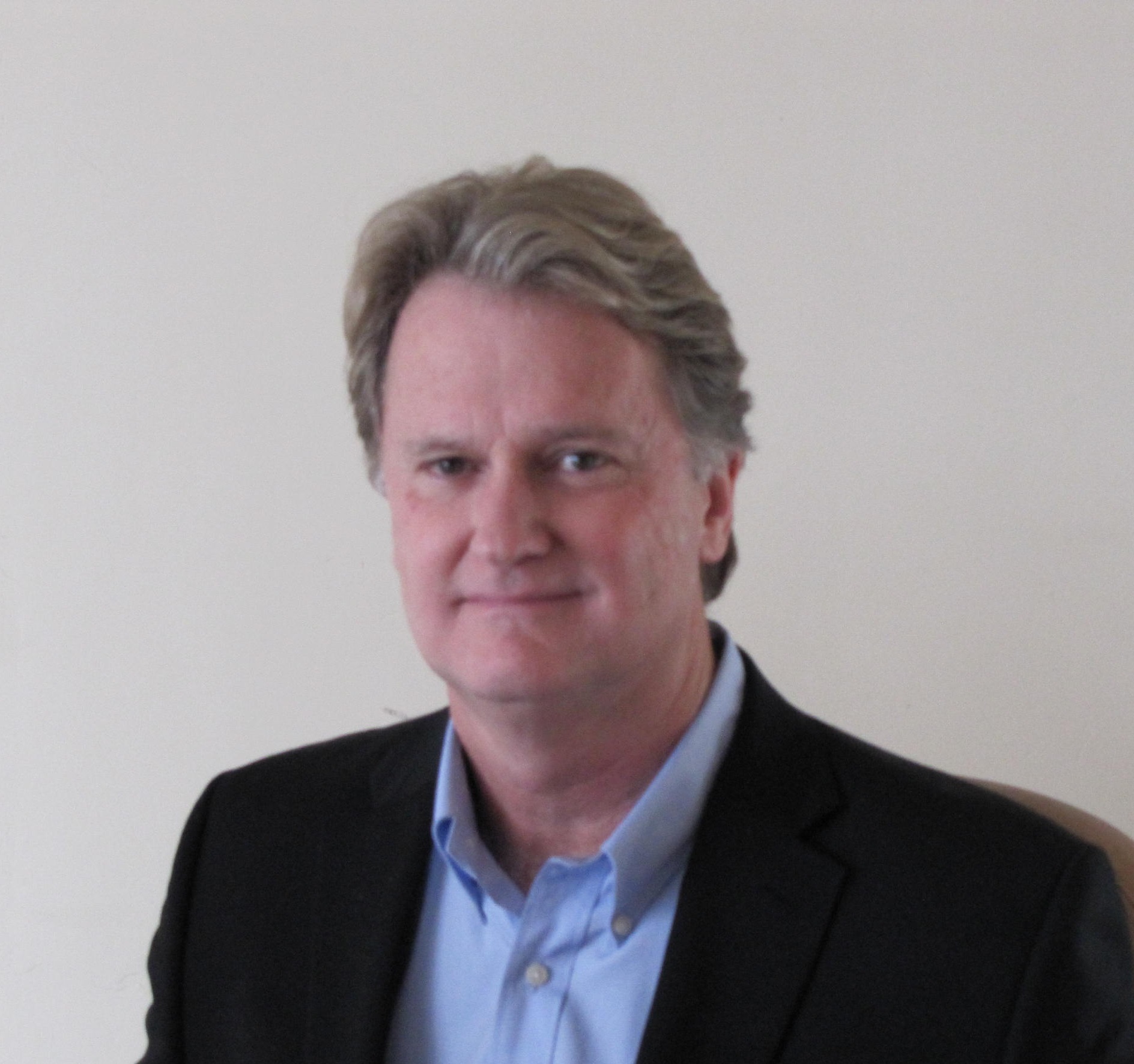 Instructor:  Kris Johanson, MBA  kjohanson@san.rr.com. I am available throughout the week to answer questions about your homework topics. Textbook: Entrepreneurship, Owning Your Future, 11th, by Mariotti. Course objectivesUpon completion of the course the student should be able to: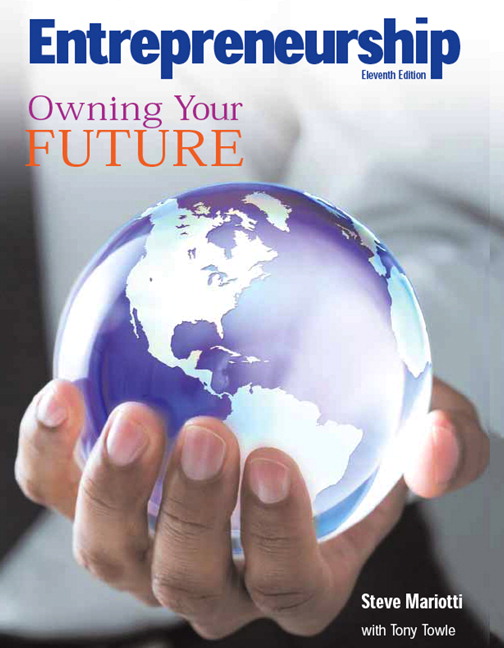 Explain the different types of business structures and the benefits of each typeKnow how to calculate profit and the cost of doing businessRead and understand a basic income statementApply the 5 P’s of marketing to any business situationKnow the 3 C’s of a business plan Discuss the characteristics of successful salespeopleUnderstand the basics of stock markets and investmentsWrite a personal resume in chronological orderAnd many other practical topicsCourse OutlineUnit 1 – IntroductionUnit 2 – Economics: Supply and DemandUnit 3 – Forms of Business OrganizationUnit 4 – Business PlansUnit 5 – Market ResearchUnit 6 – MarketingUnit 7 – SellingUnit 8 – The Costs of Doing BusinessUnit 9 – Income StatementsUnit 10 – Cash FlowUnit 11 – Financing the BusinessUnit 12 - RecordkeepingUnit 13 – Hiring & Motivating EmployeesUnit 14 – Contracts, Patents, InsuranceUnit 15 – Government RegulationsUnit 16 - TaxesUnit 17 - LeadershipUnit 18 - OperationsHomeworkWeekly homework will be assigned from each chapter. Typical homework for this class consists of standard end-of-chapter questions and short Internet research assignments. Students should read the chapter ahead of time and be prepared to take notes and participate in class discussion. Estimated homework and study time for this course is 30-45 minutes per day.Teaching PedagogyThe course uses a combination of hands-on labs, classroom instruction, and customized Internet homework videos. Communication skills are developed through periodic class presentations which take place throughout the year. During classes there is typically much lively discussion, and class cohesiveness and positive student-student interaction is encouraged over the course of the year. ExamsYes, exams are necessary for a whole host of reasons. There will be a take-home style, open-book, midterm and final exam, covering material learned that semester. The exams are not burdensome, and you will be given a week to complete each one. Emphasis is on applications, not on rote memorization. Course RequirementsAttend the classes. Be on time. Take notes and ask relevant questions during the lecturesParticipate in the class presentations and projectsTurn in your homework assignments by the due dateDon’t fall behind in your work. Do not procrastinate! Grading Policy     Work will be graded on a point system. A student’s total points earned will be divided by total points possible and converted to a percentage. 		Grading Scale						Grading ElementsAbove 90%	A: advanced				Class participation	25%	89 – 80%	B: proficient				Labs			25%	79 – 70%	C: basic					Weekly homework	25%	69 – 60%	D: below basic				Midterm & Final		25%	Below 60%	F: far below basic				Total		100%Timely completion of the required assignments is a basic requirement. Assignments turned in early will receive a “bonus incentive”. Assignments turned in later than the due date will receive a reduced grade.  Progress ReportingDetailed student progress reports are emailed to parents at the end of each semester. 